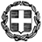 Η Δ/ντρια                                                                                                                                                Μιχαλοπούλου ΣωτηρίαΣας υπενθυμίζουμε ότι: α) η προσφορά κατατίθεται κλειστή σε έντυπη μορφή(όχι με email ή fax) στο σχολείο και β) με κάθε προσφορά κατατίθεται από το ταξιδιωτικό γραφείο απαραιτήτως και Υπεύθυνη Δήλωση ότι διαθέτει βεβαίωση συνδρομής των νόμιμων προϋποθέσεων λειτουργίας τουριστικού γραφείου, η οποία βρίσκεται σε ισχύ.γ) αναμένουμε δύο προσφορές μια ακτοπλοϊκώς και μία αεροπορικώς.ΕΛΛΗΝΙΚΗ ΔΗΜΟΚΡΑΤΙΑΥΠΟΥΡΓΕΙΟ  ΠΑΙΔΕΙΑΣ, ΘΡΗΣΚΕΥΜΑΤΩΝ και ΑΘΛΗΤΙΣΜΟΥ- - - - -ΠΕΡΙΦΕΡΕΙΑΚΗ Δ/ΝΣΗ Π.Ε. ΚΑΙ Δ.Ε. ΑΤΤΙΚΗΣΔΙΕΥΘΥΝΣΗ ΔΕΥΤΕΡΟΒΑΘΜΙΑΣ ΕΚΠΑΙΔΕΥΣΗΣΑΝΑΤΟΛΙΚΗΣ ΑΤΤΙΚΗΣΗμερομηνία 02/10/2023Αρ. Πρ: 2011ΣΧΟΛΕΙΟ          ΓΕΛ ΑΥΛΩΝΑ    2ΠΡΟΟΡΙΣΜΟΣ/ΟΙ-ΗΜΕΡΟΜΗΝΙΑ ΑΝΑΧΩΡΗΣΗΣ ΚΑΙ ΕΠΙΣΤΡΟΦΗΣΧΑΝΙΑ - ΚΡΗΤΗΔΕΥΤΕΡΑ 11/12/2023 – ΚΥΡΙΑΚΗ 17/12/2023 ή αεροπορικώς από Τρίτη 12/12/23 -Σάββατο 16/12/2023 (επιστροφή)3ΠΡΟΒΛΕΠΟΜΕΝΟΣ ΑΡΙΘΜΟΣ ΣΥΜΜΕΤΕΧΟΝΤΩΝ(ΜΑΘΗΤΕΣ-ΚΑΘΗΓΗΤΕΣ)20 Ή 21  μαθητές και 2 συνοδοί4ΜΕΤΑΦΟΡΙΚΟ ΜΕΣΟ/Α-ΠΡΟΣΘΕΤΕΣ ΠΡΟΔΙΑΓΡΑΦΕΣ-Τουριστικό λεωφορείο από Αυλώνα για λιμάνι Πειραιά και από Πειραιά για Αυλώνα κατά την επιστροφή-Πλοίο από και προς Πειραιά (καμπίνες για όλους τους μαθητές και μονόκλινες καμπίνες για τους καθηγητές) ή αεροπορικώς ( 4 διανυκτερεύσεις) Κλιματιζόμενο τουριστικό λεωφορείο.Το λεωφορείο να διαθέτει όλες τιςπροβλεπόμενες από την κείμενηελληνική και ευρωπαϊκή νομοθεσίαπροδιαγραφές και τις προϋποθέσειςασφαλείας για μετακίνηση μαθητών(ζώνες ασφαλείας, έμπειρους οδηγούςκλπ.)5ΚΑΤΗΓΟΡΙΑ ΚΑΤΑΛΥΜΑΤΟΣ-ΠΡΟΣΘΕΤΕΣ ΠΡΟΔΙΑΓΡΑΦΕΣ(ΜΟΝΟΚΛΙΝΑ/ΔΙΚΛΙΝΑ/ΤΡΙΚΛΙΝΑ-ΠΡΩΙΝΟ Ή ΗΜΙΔΙΑΤΡΟΦΗ) 4* στην πόλη των Χανίων  ή με απόσταση όχι άνω των 5 χλμ. από αυτήν,με ημιδιατροφήεντός του ξενοδοχείου. Τα δωμάτια τωνμαθητών να είναι κατά βάση τρίκλινακαι των καθηγητών μονόκλινα ,συγκεντρωμένα σε έναν όροφο, αν είναιδυνατόν.Υποχρεωτική παρουσία προσωπικούασφαλείας από το ξενοδοχείο6ΛΟΙΠΕΣ ΥΠΗΡΕΣΙΕΣ (ΠΡΟΓΡΑΜΜΑ, ΠΑΡΑΚΟΛΟΥΘΗΣΗ ΕΚΔΗΛΩΣΕΩΝ, ΕΠΙΣΚΕΨΗ ΧΩΡΩΝ, ΓΕΥΜΑΤΑ κ.τ.λ.))Εκδρομές - ξεναγήσεις στην πόλη των Χανίων(Παλιό Ενετικό λιμάνι, Μουσείο Εθνικής ομάδας ποδοσφαίρου, Δημοτική αγορά Χανίων,  Οικία Ελευθερίου Βενιζέλου, Ακρωτήρι, Μάλεμε, Ιερά Μονή Χρυσοπηγής, Τάφοι Βενιζέλων, Κνωσσός και Αρχαιολογικό μουσείο Χανίων και Ηρακλείου με αναγνωρισμένο ξεναγό, Ενυδρείο Ηρακλείου .Υπό συζήτηση προτάσεις του ταξιδιωτικού γραφείου)7ΥΠΟΧΡΕΩΤΙΚΗ ΑΣΦΑΛΙΣΗ ΕΥΘΥΝΗΣ ΔΙΟΡΓΑΝΩΤΗ(ΜΟΝΟ ΕΑΝ ΠΡΟΚΕΙΤΑΙ ΓΙΑ ΠΟΛΥΗΜΕΡΗ ΕΚΔΡΟΜΗ)ΝΑΙ8ΠΡΟΣΘΕΤΗ ΠΡΟΑΙΡΕΤΙΚΗ ΑΣΦΑΛΙΣΗ ΚΑΛΥΨΗΣΕΞΟΔΩΝ ΣΕ ΠΕΡΙΠΤΩΣΗ ΑΤΥΧΗΜΑΤΟΣ  Ή ΑΣΘΕΝΕΙΑΣ ΝΑΙ9ΤΕΛΙΚΗ ΣΥΝΟΛΙΚΗ ΤΙΜΗ ΟΡΓΑΝΩΜΕΝΟΥ ΤΑΞΙΔΙΟΥ(ΣΥΜΠΕΡΙΛΑΜΒΑΝΟΜΕΝΟΥ  Φ.Π.Α.)ΝΑΙ10ΕΠΙΒΑΡΥΝΣΗ ΑΝΑ ΜΑΘΗΤΗ (ΣΥΜΠΕΡΙΛΑΜΒΑΝΟΜΕΝΟΥ Φ.Π.Α.)ΝΑΙ11ΚΑΤΑΛΗΚΤΙΚΗ ΗΜΕΡΟΜΗΝΙΑ ΚΑΙ ΩΡΑ ΥΠΟΒΟΛΗΣ ΠΡΟΣΦΟΡΑΣ10/10/2023    12:0012ΗΜΕΡΟΜΗΝΙΑ ΚΑΙ ΩΡΑ ΑΝΟΙΓΜΑΤΟΣ ΠΡΟΣΦΟΡΩΝ10/10/2023     12:00